Ⅰ. 서  론여기에 서론을 입력하세요. (스타일:본문)Ⅱ. 본  론 (스타일:각 장 제목)1. 각 절 제목 (스타일:각 절 제목)여기에 내용을 입력하세요. (스타일:본문) 가. 각 항 제목 (스타일:각 항 제목)여기에 내용을 입력하세요. (스타일:본문)(1) 각 항 제목 (스타일:각 항 제목)여기에 내용을 입력하세요. (스타일:본문)여기에 내용을 입력하세요. (스타일:본문)여기에 내용을 입력하세요. (스타일:본문)표와 그림 : 영문 (tables and figures in  English)그림	1.	여기에 그림 제목을 입력하세요 (마침표삭제)여기에 그림 제목을 입력하세요 (마침표삭제)Fig.	11.	Please put the title of figure here. Please put the title of figure here.수식 맨 끝에 번호를 기입하세요.		   (1)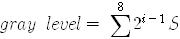 표	1.  여기에 그림 제목을 입력하세요(마침표삭제) 여기에 그림 제목을 입력하세요(마침표삭제)Table	1.  Please put the title of table here. Please put the title of table here.Ⅲ. 실 험 여기에 내용을 입력하세요.Ⅳ. 결 론 여기에 내용을 입력하세요.REFERENCES[1] S. X. Wang and A. M. Taratorin, Magnetic Information Storage Technology, Academic Press, 1999, ch. 12.[2] B. Jeon and J. Jeong, "Blocking artifacts reduction in image compression with block boundary discontinuity criterion," IEEE Trans. Circuits and Systems for Video Tech., Vol. 8, no. 3, pp. 345-357, June 1998.[3] W. G. Jeon and Y. S. Cho, "An equalization technique for OFDM and MC-CDMA in a multipath fading channels, " in Proc. of IEEE Conf. on Acoustics, Speech and Signal Processing, pp. 2529-2532, Munich, Germany, May 1997.<<References 작성요령>>영문으로 작성요망논문지 : 저자명, 제목, 논문지명, 권, 호, 쪽, 년월단행본 : 저자명, 도서명, 출판사명, 쪽, 년도.학술회의 논문지 : 저자명, 제목, 논문지명, 쪽, 개최장소, 국가, 년월.※ 논문지명(잡지포함) 또는 도서명은 이탤릭체로 표기한다.※ 본문에서 인용한 참고문헌 번호는 인용문 우측 상단의 []안에 기입한다.예) [1]. 윗첨자<<폰트문제>>본 한글스타일 파일에서는 기본폰트를 사용하므로 논문지에 실리는 게재논문의 폰트와는 다를 수 있다.투고용 논문 2021여기에 제목을 입력하세요(Put English Title Here)요  약이곳에 한글 요약문을 작성하여 주십시오. (스타일:요약본문)  이곳에 한글 요약문을 작성하여 주십시오. (스타일:요약본문)  이곳에 한글 요약문을 작성하여 주십시오. (스타일:요약본문)  이곳에 한글 요약문을 작성하여 주십시오. (스타일:요약본문)  이곳에 한글 요약문을 작성하여 주십시오. (스타일:요약본문)  이곳에 한글 요약문을 작성하여 주십시오. (스타일:요약본문)  이곳에 한글 요약문을 작성하여 주십시오. (스타일:요약본문)  이곳에 한글 요약문을 작성하여 주십시오. (스타일:요약본문)  AbstractPlease put the abstract of paper here.(스타일:요약본문)  Please put the abstract of paper here.(스타일:요약본문)  Please put the abstract of paper here.(스타일:요약본문)  Please put the abstract of paper here.(스타일:요약본문)  Please put the abstract of paper here.(스타일:요약본문)  Please put the abstract of paper here.(스타일:요약본문)  Please put the abstract of paper here.(스타일:요약본문)  Please put the abstract of paper here.(스타일:요약본문)      Keywords : 5개이하의 키워드를 입력하시오. (스타일:Keywords내용) 